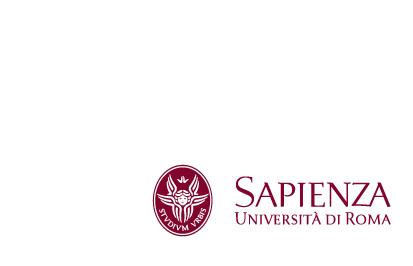 UNIVERSITA’ DEGLI STUDI DI ROMA “LA SAPIENZA”FACOLTA’ DI FARMACIA E MEDICINACORSO DI LAUREA MAGISTRALE IN BIOTECNOLOGIE MEDICHEAlla Segreteria didattica del CorsoIl/la sottoscritto/a ______________________________________________________matricola n. ______________ A.A. di immatricolazione: __________________iscritto/a al CLM in Biotecnologie Mediche, Curriculum _______________________comunica la propria intenzione di laurearsi nella sessione di ____________________e a tal fine fornisce le seguenti informazioni:Recapiti del laureando: Cell. ______________________ E-mail ____________________________________Firma _________________________________ Data _________________________Titolo della tesi (Nel caso il titolo non fosse definitivo, si prega di comunicare tempestivamente le eventuali variazioni anche alla Segreteria didattica)Relatore Deve essere un docente o ricercatore “Sapienza”, non necessariamente con incarico di insegnamento nel Corso di Studio, né afferente alla Facoltà di Farmacia e MedicinaControrelatoreDeve essere un docente o ricercatore “Sapienza” indicato dal relatore.Eventuale correlatore, interno o esterno (facoltativo)